Angreskjema
ved kjøp av varer Fyll ut og returner dette skjemaet dersom du ønsker å gå fra avtalenUtfylt skjema sendes til:Jeg/vi underretter herved om at jeg/vi ønsker å gå fra min/vår avtale om kjøp av følgende: (sett kryss)  varer (spesifiser på linjene nedenfor) 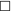 
Sett kryss og dato: 

 Varen ble mottatt den (dato) ___________________ (ved kjøp av varer)
Forbrukerens/forbrukernes navn: Forbrukerens/forbrukernes adresse: Dato: ________________Forbrukerens/forbrukernes underskriftc/o Scanvisio, Andersrudveien 1, 1914 YTRE ENEBAKKcarsten@lotusbelle.no